
ՀԱՅԱՍՏԱՆԻ ՀԱՆՐԱՊԵՏՈՒԹՅԱՆ ԱԽՈՒՐՅԱՆ ՀԱՄԱՅՆՔ 
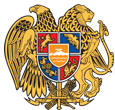 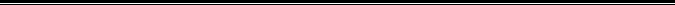 ԱՐՁԱՆԱԳՐՈՒԹՅՈՒՆ N 6
25 ՀՈՒՆԻՍԻ 2018թվական
ԱՎԱԳԱՆՈՒ ՀԵՐԹԱԿԱՆ ՆԻՍՏԻՀամայնքի ավագանու հրավերով նիստին ներկա էին ավագանու 12 անդամներ:Բացակա էին` Գեվորգ Բաբուջյանը, Հովհաննես Խաչատրյանը, Հովհաննես ՄաթոսյանըՀամայնքի ղեկավարի հրավերով ավագանու նիստին մասնակցում էին`
Նիստը վարում էր  համայնքի ղեկավար` Արծրունի Իգիթյանը
Նիստը արձանագրում էր աշխատակազմի քարտուղար` Հայկանուշ Խաչատրյանը41․ Լսեցին
ՀԱՅԱՍՏԱՆԻ ՀԱՆՐԱՊԵՏՈՒԹՅԱՆ ՇԻՐԱԿԻ ՄԱՐԶԻ ԱԽՈՒՐՅԱՆ ՀԱՄԱՅՆՔԻ ԱՎԱԳԱՆՈՒ 2018ԹՎԱԿԱՆԻ ՀՈՒՆԻՍԻ 25-Ի ԹԻՎ 6 ՆԻՍՏԻ ՕՐԱԿԱՐԳԸ ՀԱՍՏԱՏԵԼՈՒ ՄԱՍԻՆ /Զեկ. ԱՐԾՐՈՒՆԻ ԻԳԻԹՅԱՆ/Ղեկավարվվելով  «Տեղական ինքնակառավարման մասին» Հայաստանի Հանրապետության օրենքի  14-րդ հոդվածի 6-րդ մասի դրույթնով`
Հայաստանի Հանրապետության Շիրակի մարզի Ախուրյան համայնքի  ավագանին որոշում է  Հաստատել Հայաստանի Հանրապետության Շիրակի մարզի Ախուրյան  համայնքի ավագանու մայիսի 25-ի  թիվ 6-րդ նիստի  հետևյալ օրակարգը.Հայաստանի Հանրապետության Շիրակի մարզի Ախուրյան համայնքի 2018-2022 թվականների հնգամյա զարգացման ծրագրի հաստատում:
(Զեկուցող` Հայաստանի Հանրապետության Շիրակի մարզի Ախուրյան համայնքի ղեկավար Արծրունի Իգիթյան )Հայաստանի  Հանրապետության Շիրակի մարզի Ախուրյան համայնքի 2018թվականի տարեկան զարգացման պլանը հաստատելու  մասին:
(Զեկուցող` Հայաստանի Հանրապետության Շիրակի մարզի Ախուրյան 
համայնքի ղեկավար Արծրունի Իգիթյան )Հայաստանի Հանրապետության Շիրակի մարզի Ախուրյան համայնքի «Ախուրյանի մշակույթի կենտրոն» համայնքային ոչ առևտրային  կազմակերպությունը «Ախուրյանի համայնքային գրադարան»  համայնքային ոչ առևտրային կազմակերպության վերանվանման և կանոնադրությունը նոր խմբագրությամբ հաստատելու մասին:
(Զեկուցող` Հայաստանի Հանրապետության Շիրակի մարզի Ախուրյան 
համայնքի ղեկավար Արծրունի Իգիթյան )Որոշումն ընդունված է. / որոշում N 41/42․Լսեցին
ՀԱՅԱՍՏԱՆԻ ՀԱՆՐԱՊԵՏՈՒԹՅԱՆ ՇԻՐԱԿԻ ՄԱՐԶԻ ԱԽՈՒՐՅԱՆ ՀԱՄԱՅՆՔԻ 2018-2022 ԹՎԱԿԱՆՆԵՐԻ ՀՆԳԱՄՅԱ ԶԱՐԳԱՑՄԱՆ ԾՐԱԳՐԻ ՀԱՍՏԱՏՈՒՄԸ: /Զեկ. ԱՐԾՐՈՒՆԻ ԻԳԻԹՅԱՆ/Ղեկավարվելով  «Տեղական ինքնակառավարման մասին» Հայաստանի Հանրապետության  օրենքի  18-րդ հոդվածի  1-ին մասի 4-րդ կետով 
Հայաստանի Հանրապետության Շիրակի մարզի Ախուրյան  համայնքի ավագանին որոշում  էՀաստատել Հաստատել Հայաստանի Հանրապետության Շիրակի մարզի Ախուրյան համայնքի 2018-2022 թվականների հնգամյա զարգացման ծրագիրը` համաձայն հավելվածի:Որոշումն ընդունված է. / որոշում N 42/
43․ Լսեցին
ՀԱՅԱՍՏԱՆԻ ՀԱՆՐԱՊԵՏՈՒԹՅԱՆ ՇԻՐԱԿԻ ՄԱՐԶԻ ԱԽՈՒՐՅԱՆ ՀԱՄԱՅՆՔԻ 2018ԹՎԱԿԱՆԻ ՏԱՐԵԿԱՆ ԱՇԽԱՏԱՆՔԱՅԻՆ ՊԼԱՆԸ ՀԱՍՏԱՏԵԼՈՒ ՄԱՍԻՆ /Զեկ. ԱՐԾՐՈՒՆԻ ԻԳԻԹՅԱՆ/ Ղեկավարվելով  «Տեղական  ինքնակառավարման  մասին» Հայաստանի Հանրապետության օրենքի   18-րդ հոդվածի  1-ին  մասի 4-րդ կետով
Հայաստանի Հանրապետության Շիրակի մարզի Ախուրյան համայնքի ավագանին որոշում  էՀաստատել Հայաստանի Հանրապետության  Շիրակի մարզի Ախուրյան համայնքի 2018թվականի տարեկան աշխատանքային պլանը` համաձայն հավելվածի:Սույն որոշումն ուժի մեջ է մտնում հաստատման պահից: Որոշումն ընդունված է. / որոշում N 43/Լսեցին
ՀԱՅԱՍՏԱՆԻ ՀԱՆՐԱՊԵՏՈՒԹՅԱՆ ՇԻՐԱԿԻ ՄԱՐԶԻ ԱԽՈՒՐՅԱՆ ՀԱՄԱՅՆՔԻ «ԱԽՈՒՐՅԱՆԻ ՄՇԱԿՈՒՅԹԻ ԿԵՆՏՐՈՆ»ՀԱՄԱՅՆՔԱՅԻՆ ՈՉ ԱՌԵՎՏՐԱՅԻՆ ԿԱԶՄԱԿԵՐՊՈՒԹՅՈՒՆԸ ՀԱՅԱՍՏԱՆԻ ՀԱՆՐԱՊԵՏՈՒԹՅԱՆ ՇԻՐԱԿԻ ՄԱՐԶԻ«ԱԽՈՒՐՅԱՆԻ ՀԱՄԱՅՆՔԱՅԻՆ ԳՐԱԴԱՐԱՆ»ՀԱՄԱՅՆՔԱՅԻՆ ՈՉ ԱՌԵՎՏՐԱՅԻՆ ԿԱԶՄԱԿԵՐՊՈՒԹՅԱՆ ՎԵՐԱՆՎԱՆՄԱՆ ԵՎ ԿԱՆՈՆԱԴՐՈՒԹՅՈՒՆԸ ՆՈՐ ԽՄԲԱԳՐՈՒԹՅԱՄԲ ՀԱՍՏԱՏԵԼՈՒ ՄԱՍԻՆ /Զեկ. ԱՐԾՐՈՒՆԻ ԻԳԻԹՅԱՆ/ Ղեկավարվելով  «Տեղական  ինքնակառավարման  մասին» Հայաստանի Հանրապետության օրենքի   18-րդ հոդվածի  1-ին  մասի 22-րդ , 28-րդ կետերի , «Իրավականակտերիմասին» Հանրապետության օրենքի 70-րդ հոդվածի 2-րդմասի 3-րդ կետի, «Պետական ոչ առևտրային կազմակերպությունների  մասին» Հայաստանի  Հանրապետության օրենքի 11-րդ հոդվածի  3-րդ կետով, դրույթներով,  հիմք ընդունելով Հայաստանի  Հանրապետության Շիրակի մարզի Ախուրյան համայնքի ղեկավարի  առաջարկությունը՝
 Հայաստանի Հանրապետության Շիրակի մարզի Ախուրյան համայնքի ավագանին  որոշում  էՀաստատել Հայաստանի Հանրապետության  Շիրակի մարզի Ախուրյան համայնքի «Ախուրյանի մշակույթի կենտրոն»      համայնքային ոչ   առևտրային կազմակերպությունը վերանվանել  Հայաստանի Հանրապետության Շիրակի մարզի  «Ախուրյանի համայնքային գրադարան»  համայնքային ոչ   առևտրային կազմակերպություն: Հաստատել  Հայաստանի Հանրապետության Շիրակի մարզի  «Ախուրյանի համայնքային գրադարան»  համայնքային ոչ   առևտրային կազմակերպության կանոնադրությունը  նոր խմբագրությամբ` համաձայն հավելվածի:Սույն որոշումն ուժի մեջ է մտնում ընդունմանը  հաջորդող օրվանից:Որոշումն ընդունված է. / որոշում N 44/
Համայնքի ղեկավար                      ԱՐԾՐՈՒՆԻ ԻԳԻԹՅԱՆՆիստն արձանագրեց`  Հայկանուշ Խաչատրյանը 
25 հունիսի 2018թ․
գ․ԱխուրյանԿողմ-12Դեմ-0Ձեռնպահ-0Կողմ-11Դեմ-0Ձեռնպահ-11  /Մնացյան Մհեր/Կողմ-11 Դեմ-0 Ձեռնպահ-1  /Մնացյան Մհեր/Կողմ-12Դեմ-0Ձեռնպահ-0 Ավագանու անդամներ
ՖՐՈՒՆԶԵ ԱՆՏՈՆՅԱՆԺԻՐԱՅՐ ԳԱԲՈՅԱՆԱՐՏԱՇԵՍ ԳԵՎՈՐԳՅԱՆԱՐՏԱՇԵՍ ԴՐՄԵՅԱՆՎՈԼՈԴՅԱ ԷԼԲԱԿՅԱՆԱՐՄԵՆ ՀԱՄԻԿՅԱՆՎԱԼՈԴՅԱ ՀՈՎՀԱՆՆԻՍՅԱՆԼԱԴԻԿ ՂԱԶԱՐՅԱՆՏԻԳՐԱՆ ՄԱԹԵՎՈՍՅԱՆՄՀԵՐ ՄՆԱՑՅԱՆԱՐԱՄԱՅԻՍ ՄՔՈՅԱՆԳԵՂԱՄ ՊԵՏՐՈՍՅԱՆ